Max MustermannMusterstraße 12312345 Musterstadtmax@mustermann.de0171 23456789MusterhochschuleSekretariatStraße 12312345 MusterstadtMusterstadt, 11.09.2023 Meine Motivation für ein MarketingstudiumWintersemester 2024/2025Sehr geehrte Damen und Herren,die Welt des Marketings hat sich in den letzten Jahren rasant verändert. Was gestern noch Trend war, kann heute schon überholt sein. Diese Dynamik fasziniert mich. Es ist meine Überzeugung, dass Marketing nicht nur darum geht, ein Produkt zu verkaufen, sondern Geschichten zu erzählen, die Menschen bewegen und inspirieren. Mit dem Ziel, diese Geschichten professionell zu gestalten und zu teilen, strebe ich danach, meine Kenntnisse und Fähigkeiten im Studiengang "Marketing" an Ihrer renommierten Hochschule zu vertiefen.Während meiner Schulzeit war ich Redaktionsmitglied unserer Schulzeitung und habe meine ersten Schritte im Bereich Content-Erstellung und -Verbreitung gemacht. Durch das Gestalten von Artikeln und das Organisieren von Marketingaktionen für unsere Ausgaben wurde mein Interesse für das Fachgebiet geweckt. Neben der Schule engagierte ich mich im Jugendclub unserer Stadt als Mitglied des Organisationsteams für verschiedene Veranstaltungen. Durch die Promotion und Koordination dieser Events entwickelte ich ein tiefes Verständnis für Zielgruppenansprache und das kreative Denken, das im Marketing erforderlich ist. Des Weiteren absolvierte ich ein dreimonatiges Praktikum bei Green Media. Trotz meiner kurzen Verweildauer dort hatte ich die Gelegenheit, an verschiedenen Projekten teilzunehmen, von der Kundenakquise bis zur finalen Präsentation.Der Studiengang "Marketing" an Ihrer Hochschule bietet die ideale Gelegenheit, meine Fähigkeiten und Kenntnisse zu erweitern und auf eine erfolgreiche Zukunft in dieser Branche vorzubereiten. Ich bin gespannt darauf, wie ich mich in dieser dynamischen und spannenden Welt weiterentwickeln kann und freue mich über eine positive Rückmeldung.Mit freundlichen Grüßen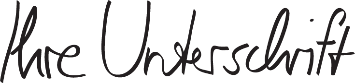 Max Mustermann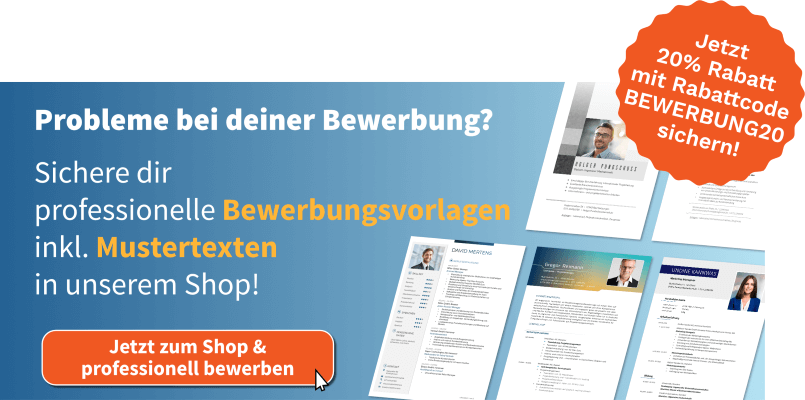 shop.bewerbung.net